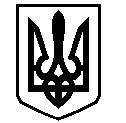 У К Р А Ї Н АВАСИЛІВСЬКА МІСЬКА РАДАЗАПОРІЗЬКОЇ ОБЛАСТІсьомого скликаннясорок перша (позачергова) сесіяР  І  Ш  Е  Н  Н  Я 25 квітня 2019                                                                                                                     № 21Про надання дозволу на проведення інвентаризації земельної ділянки для розміщення тимчасової споруди для провадження підприємницької діяльності на умовах земельного сервітуту в м.Василівка, бульвар Центральний, біля будинку № 8 Тимко О.В.Керуючись ст. 26  Закону України «Про місцеве самоврядування в Україні»,  ст.ст.12,79-1,98,99,100,101,102,122 Земельного кодексу України, Законами України «Про державний земельний кадастр»,  «Про внесення змін до деяких законодавчих актів України  щодо розмежування земель державної та комунальної власності», розглянувши заяву Тимко Олени Вікторівни, що мешкає в м.Василівка, вул. Привокзальна, 51,  про надання їй дозволу на розробку технічної документації із землеустрою щодо інвентаризації земельної ділянки для розміщення тимчасової споруди для провадження підприємницької діяльності на умовах земельного сервітуту, Василівська міська радаВ И Р І Ш И Л А :	1. Вважати таким, що втратило чинність рішення тридцять сьомої сесії Василівської міської ради сьомого скликання від 29 листопада 2018 року № 17 «Про надання дозволу на розробку проекту землеустрою щодо відведення земельної ділянки на умовах земельного сервітуту для розміщення тимчасової споруди для провадження підприємницької діяльності в м.Василівка, бульвар Центральний, біля будинку № 8, приватному підприємцю Тимко О.В.».2. Надати приватному підприємцю Тимко Олені Вікторівні дозвіл на проведення інвентаризації земельної ділянки із земель житлової та громадської забудови площею 0,0020 га для розміщення тимчасової споруди для провадження підприємницької діяльності на умовах земельного сервітуту в м.Василівка, бульвар Центральний, біля будинку № 8.3.Зобов’язати приватного підприємця Тимко Олену Вікторівну в шестимісячний термін замовити та подати на затвердження технічну документацію із землеустрою щодо інвентаризації земельної ділянки площею 0,0020 га для розміщення тимчасової споруди для провадження підприємницької діяльності на умовах земельного сервітуту в м.Василівка, бульвар Центральний, біля будинку № 8.4. Контроль за виконанням цього рішення покласти на постійну комісію міської ради з питань земельних відносин та земельного кадастру, благоустрою міста та забезпечення екологічної безпеки життєдіяльності населення.Міський голова                                                                                                         Л.М. Цибульняк